Seastar Dissection QuizName the following parts of the Seastar.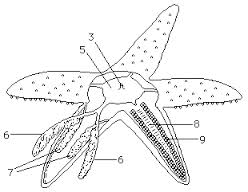 1.2.3.4.5.6.7.89.